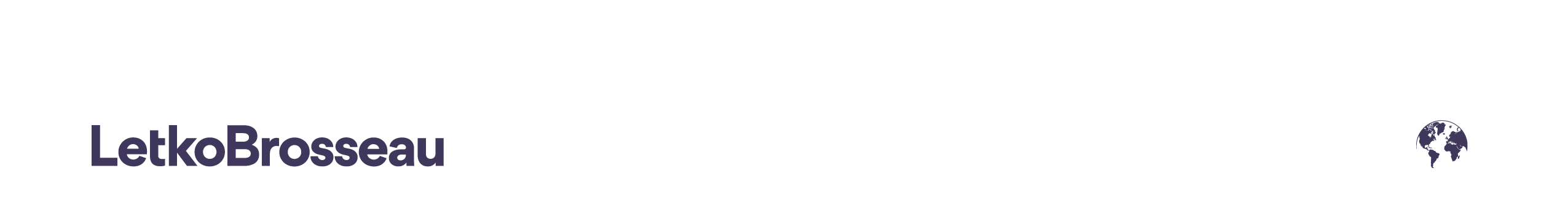 Letko, Brosseau & Associates Inc.Graphic DesignerLetko, Brosseau & Associates is an investment manager with offices in Montreal, Toronto and Calgary. The firm manages approximately $30 billion on behalf of clients that include individuals, pension plans and charitable foundations. Founded in 1987, the firm has enjoyed strong growth as a result of excellent investment performance, attentive client service and high standards of business ethics.We are currently looking for a graphic designer to join our head office in Montreal.Tasks & responsibilities: Ensure compliance of graphic standards, visual quality and formatting of all visual elements for each toolDesign and oversee various digital and printed materialProduction of newsletters, e-blast campaigns…Respect delays for each deliverable Work in synergy with various teams within the companyPrepare and maintain computer files and coordinate print jobs (as needed)Requirements: Diploma in Computer Design, Graphic Design or equivalentA minimum of two (2) years of experience Proficient in Create Suite Adobe (InDesign, Photoshop, Illustrator)Strong knowledge in MS Word, Excel and Power PointExcellent knowledge of pre-pressSkills: Strong creative and analytical skillsMeticulous with strong attention to detailVersatile and autonomousExcellent interpersonal and communication skills, and strong team valuesProductive multi-taskerCompensation includes an attractive base salary, contributions to a retirement plan and health care coverage. You will also be eligible for a bonus based on your personal performance.Interested candidates should forward their resumé to carrieres@lba.ca. We thank all candidates for applying, however only those selected for an interview will be contacted.